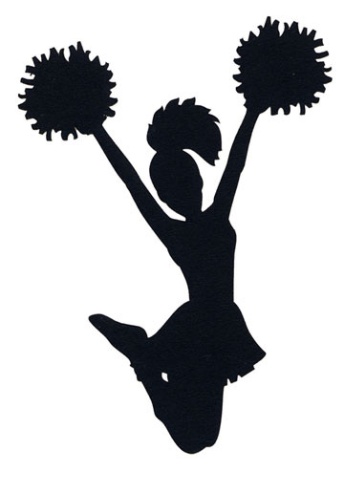 Dillard Drive MiddleCHEERLEADING HANDBOOK2016-2017 SEASONPhilosophy and PurposeThe purpose of the DDMS Cheer team shall be to boost school spirit, to promote good sportsmanship, and to develop good positive crowd involvement. We support the football and basketball teams by cheering at regularly scheduled home games. We strive to represent the school and community through high standards of conduct including public performances of quality cheerleading, squad cohesiveness, and positive personal behavior.Importance of ProcedurePolicies and procedures are outlined in this handbook to ensure that all aspects of the cheerleading program run smoothly, and that each cheerleader has a safe, positive and successful experience here. Please do not ask for exceptions to rules. At times, unforeseen circumstances may warrant the modification of a policy. When these situations occur, modifications will be made on a case-by-case basis at the discretion of the coaches. Cheerleading is considered an extracurricular activity and is subject to all the rules and regulations stated in the Wake County Athletic Activities Handbook. Students and parents must sign all appropriate contracts and consent forms prior to the student participating in the cheerleading program. Demerit System InformationThe DDMS Cheerleading sponsors/coaches reserve the right to remove any team member, at any time, who consistently violates established rules and regulations. Consequences of Demerits5 Points = Sit Out 1 Game10 Points = Sit Out a 2nd Game and/or Special Activities15 Points = Sit Out a 3rd Game and/or Special Activities AND Parent Conference20 Points = Removal From the SquadDemerit System TrackingA record of demerits will be kept by the coach throughout the year. When a demerit is assigned the cheerleader will sign off on the demerit, verifying she has been made aware of the violation. These records will include detailed information of why a demerit was received. Once a demerit point is received it cannot be removed from the record.Explanation of DemeritsAbsencesCheerleaders must attend a full day of school on game days or they will not be eligible to cheer at that game. Cheerleaders must attend a half day of school (arrive by noon) in order to practice.Coaches should be made aware of absences as soon as possible, but especially before the absence occurs to possibly avoid an unexcused absence.If a cheerleader misses a practice or game, she will need an excuse (preferably a doctor’s note).Absences from school still require documentation that the absence was excused. School absences that have been excused will verify an excused practice/game, like wise for unexcused.Excused absences include family emergencies, illness (with a doctor’s note), GradesAny cheerleader who has a grade lower than a 75 at the time of grade check will not be permitted to cheer until that grade is brought up to at least a 75.  Cheerleaders who have grades that are unsatisfactory will be placed on academic probation for one week.  After the period of one week, grades will be checked again.  If at this time the grade has not been brought up to at least a C, two demerits will be given to that cheerleader. This cheerleader will be permitted to participate in practice, but must sit on the sidelines with the coach during all ballgames until the grade is acceptable. Tutoring and additional services will be required for cheerleaders who cannot maintain acceptable grades. Late Arrival   In the event of an emergency that may cause any cheerleader to be late, please contact your coach and inform her of your emergency and expected time of arrival. Tardy cheerleaders will be required to make up any missed warm-up or stretching exercises prior to participation.Early Dismissal  Early dismissal from practice sessions or games is not permitted. We appeal to all participants to consider the negative impact the early dismissal of one individual has on the entire team.Uniforms and Attire  Official uniforms must be worn for games. This consists of two-piece DDMS skirt and shell, official cheerleading sneakers, briefs, crop top, white socks, and hair bow. Cheerleaders are responsible for maintaining their uniforms and keeping them in good condition.Cheerleaders are REQUIRED to wear the appropriate cheerleading shoes at practices and games.  For safety reasons, appropriate footwear is mandatory. Tank Tops and tops with spaghetti straps are NOT permitted at practice. T-shirts must be worn to practice.Personal ViolationsTo ensure safety while performing, hair must be neat, out of face, and off the shoulders. For games, a ribbon/bow must be secured in hair.Only soft hairbands may be used – No hard barrettes.Bobby pins may be used but must be securely fastened.No glitter is to be worn on face, body, hair or uniform at any time.No buttons, corsages or any other accessory is to be worn during performances.Gum chewing is not allowed during any practice or performance.If you require any type of wrap or brace, please plan on wearing these items to practice.The appropriate fingernail length for safe participation means that the nails are not visible beyond the fingertip when viewed from the palm side of the hands.Artificial nails are not recommended.Nail polish is not permitted for game days or competitions.Jewelry of any kind cannot be worn during practices or games.Medical medals must be taped to the body, under apparel.Time Commitment and Cheerleader ResponsibilitiesBeing a member of the DDMS Cheerleading team requires a major commitment from athletes and their families. Successful cheerleading teams require many hours of work from each athlete. Our goals include developing as an individual and as a team. These goals take no less than 100% effort from each individual. Therefore, it is important for athletes to understand the necessity of time management. Calendars are essential. Each cheerleader will be given a calendar in advance. Though it is admirable for athletes to become involved and well rounded, athletes should take caution when becoming involved in multiple organizations and activities. Do not overbook yourself. All-star squads are allowed, but they DO NOT come before DDMS Cheerleading. Absences due to All-Star events will NOT be deemed excused. Making wise choices based on your time, talents and interests is a vital part of becoming an adult. Budget your time wisely!Time ObligationsGames: Basketball (girls and boys games) –2 games per night; 1-2 games per week. Game nights vary.Practices: Approximately 3 days per week; times will vary. Competitions: Usually on Saturdays.   Chosen by coach and approved by Athletic Director.   Approximately 1-2 competitions.Fundraising:ALL cheerleaders are expected to help promote and participate team fundraising events. ** Cheerleaders who have been selected for the 2016 - 2017 DDMS Cheerleading Team will be required to cheer for both competition and basketball seasons. The season will begin in May (2016) and will end in February of the following year (2017).  Practice Schedule and Information The first day of practice will be on September 7th. Calendars will be distributed; however dates and times are subject to change.  Transportation to practice is the responsibility of the parent or guardian. A late pick up from practice will result in a demerit.No cell phones at practice.  Phones must be turned off or on silent. Cheerleaders must be ready at the designated practice time.   All mats must be unrolled and placed on the practice floor before practice begins. Wasting time putting mats out will result in laps by the entire team.  No guests/parents are permitted at practice, unless permission by the coach is granted.   Cheerleaders are required to bring their DDMS Cheer Handbook to every practice.Coaches must be informed in advance if a cheerleader will miss practice.Excused absences are only an excused absence from school, illness, or a death in the family.Doctor’s appointments, other cheer obligations, etc. must be scheduled around our practices and games.If the coach feels that excessive absences, even for excused reasons, prevent a cheerleader from performing effectively with the team, the cheerleader may be removed from the team.The coach can remove a member of the team at anytime at the coaches’ discretion.Once the squad is selected, if additional squad rules are decided then cheerleaders and parents will be made aware of the rules in writing.Games Schedule Cheerleaders are required to be at the field at least 30 minutes prior to game time, unless the coach decides otherwise.  This time will be utilized for check in, practice/warm-up, and any last minute changes due to an unexpected absence. Cheerleaders will not be permitted to sit with parents/friends before or during any ball games. All cheerleaders must remain in attendance for the duration of the ball games. Demerit / ViolationPointsLate for Practice or Games1Early Dismissal from Practice or Games2Late Pickup from Practice or Games (10 Minute Intervals)1Unexcused Absence from Practice or Games5Uniform Violation (Not Properly Dressed)1Poor Conduct at Practice or Games3School Violation (Lunch Detention)1School Violation (ISS)5Grade Violation (Below a 75 at Interim Check)2Other (Coach’s Discretion)Personal ConductCheerleaders who get in trouble at school will be reprimanded through demerits. Any cheerleader who is a behavior problem at school will be removed from the squad for misrepresenting DDMS and the DDMS Cheerleaders/Coaches.Fundraisers All cheerleaders/parents will participate in fundraising activities throughout the year. Cheerleaders need to be present at fundraiser events dressed in appropriate attire. All money must be turned in when designed by the coach; cheerleaders will be responsible for lost or stolen items.TransportationAll cheerleaders must be on time for all activities. Transportation is the responsibility of the parent. Please make arrangements if you cannot bring or pick up your child from practices or games. All cheerleaders will be required to ride the bus to any competitions.